ОФИЦИАЛЬНЫЙ ВЕСТНИК                            23 октября 2015 г.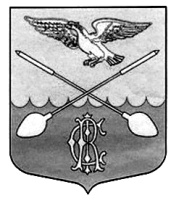 Дружногорского городского поселения                                                       № 27_________________Информационный бюллетень________________________________________Тираж:  10 экземпляров.  Распространяется бесплатно.Учредитель: Совет депутатов Дружногорского городского поселения; Главный редактор: Володкович В.В.Адрес редакции и издателя: 188377, Ленинградская обл., Гатчинский р-он, г.п. Дружная Горка, ул. Садовая, д.4АДМИНИСТРАЦИЯ  ДРУЖНОГОРСКОГО ГОРОДСКОГО ПОСЕЛЕНИЯ  ГАТЧИНСКОГО МУНИЦИПАЛЬНОГО РАЙОНА ЛЕНИНГРАДСКОЙ ОБЛАСТИП О С Т А Н О В Л Е Н И ЕОт  20 октября 2015  г.                                                                                                                                                               № 372«Об утверждении Краткосрочного плана реализации в 2016 году Региональной программы капитального ремонта общего имущества в многоквартирныхдомах, расположенных на территории муниципального образования «Дружногорское городское поселение Ленинградской области»Руководствуясь Жилищным кодексом РФ, Федеральным законом «Об общих принципах организации местного самоуправления в РФ» от 06.10.2003г. №131-ФЗ, Постановлением Правительства Ленинградской области от 30.05.2014 г. № 218 «Об утверждении порядка разработки и утверждения краткосрочных планов реализации региональной программы капитального ремонта общего имущества в многоквартирных домах, расположенных на территории Ленинградской области, на 2014 – 2043 годы», Уставом МО «Дружногорское городское поселение, Гатчинского муниципального района, Ленинградской области»,П О С Т А Н О В Л Я Е Т:1. 	Утвердить Краткосрочный план реализации в 2016 году Региональной программы капитального ремонта общего имущества в многоквартирных домах, расположенных на территории муниципального образования «Дружногорское городское поселение Ленинградской области» (Приложение 1,2);2.	Настоящее постановление подлежит официальному опубликованию;3.	Контроль за исполнением постановления  возложить на заместителя главы администрации Отса И.В.Глава администрацииДружногорского городского поселения:                                                                                                                 В.В. ВолодковичПриложение № 2К постановлению администрации Дружногорского городского поселенияОт 20.10.2015 г. № 372Приложение № 1К постановлению администрации Дружногорского городского поселенияОт 20.10.2015 г. №372Краткосрочный план реализации в 2016 году Региональной программы капитального ремонта общего имущества в многоквартирных домах, расположенных на территории муниципального образования «Дружногорское городское поселение Ленинградской области»Приложение № 1К постановлению администрации Дружногорского городского поселенияОт 20.10.2015 г. №372Краткосрочный план реализации в 2016 году Региональной программы капитального ремонта общего имущества в многоквартирных домах, расположенных на территории муниципального образования «Дружногорское городское поселение Ленинградской области»Приложение № 1К постановлению администрации Дружногорского городского поселенияОт 20.10.2015 г. №372Краткосрочный план реализации в 2016 году Региональной программы капитального ремонта общего имущества в многоквартирных домах, расположенных на территории муниципального образования «Дружногорское городское поселение Ленинградской области»Приложение № 1К постановлению администрации Дружногорского городского поселенияОт 20.10.2015 г. №372Краткосрочный план реализации в 2016 году Региональной программы капитального ремонта общего имущества в многоквартирных домах, расположенных на территории муниципального образования «Дружногорское городское поселение Ленинградской области»Приложение № 1К постановлению администрации Дружногорского городского поселенияОт 20.10.2015 г. №372Краткосрочный план реализации в 2016 году Региональной программы капитального ремонта общего имущества в многоквартирных домах, расположенных на территории муниципального образования «Дружногорское городское поселение Ленинградской области»Приложение № 1К постановлению администрации Дружногорского городского поселенияОт 20.10.2015 г. №372Краткосрочный план реализации в 2016 году Региональной программы капитального ремонта общего имущества в многоквартирных домах, расположенных на территории муниципального образования «Дружногорское городское поселение Ленинградской области»Приложение № 1К постановлению администрации Дружногорского городского поселенияОт 20.10.2015 г. №372Краткосрочный план реализации в 2016 году Региональной программы капитального ремонта общего имущества в многоквартирных домах, расположенных на территории муниципального образования «Дружногорское городское поселение Ленинградской области»Приложение № 1К постановлению администрации Дружногорского городского поселенияОт 20.10.2015 г. №372Краткосрочный план реализации в 2016 году Региональной программы капитального ремонта общего имущества в многоквартирных домах, расположенных на территории муниципального образования «Дружногорское городское поселение Ленинградской области»Приложение № 1К постановлению администрации Дружногорского городского поселенияОт 20.10.2015 г. №372Краткосрочный план реализации в 2016 году Региональной программы капитального ремонта общего имущества в многоквартирных домах, расположенных на территории муниципального образования «Дружногорское городское поселение Ленинградской области»Приложение № 1К постановлению администрации Дружногорского городского поселенияОт 20.10.2015 г. №372Краткосрочный план реализации в 2016 году Региональной программы капитального ремонта общего имущества в многоквартирных домах, расположенных на территории муниципального образования «Дружногорское городское поселение Ленинградской области»Приложение № 1К постановлению администрации Дружногорского городского поселенияОт 20.10.2015 г. №372Краткосрочный план реализации в 2016 году Региональной программы капитального ремонта общего имущества в многоквартирных домах, расположенных на территории муниципального образования «Дружногорское городское поселение Ленинградской области»Приложение № 1К постановлению администрации Дружногорского городского поселенияОт 20.10.2015 г. №372Краткосрочный план реализации в 2016 году Региональной программы капитального ремонта общего имущества в многоквартирных домах, расположенных на территории муниципального образования «Дружногорское городское поселение Ленинградской области»Приложение № 1К постановлению администрации Дружногорского городского поселенияОт 20.10.2015 г. №372Краткосрочный план реализации в 2016 году Региональной программы капитального ремонта общего имущества в многоквартирных домах, расположенных на территории муниципального образования «Дружногорское городское поселение Ленинградской области»Приложение № 1К постановлению администрации Дружногорского городского поселенияОт 20.10.2015 г. №372Краткосрочный план реализации в 2016 году Региональной программы капитального ремонта общего имущества в многоквартирных домах, расположенных на территории муниципального образования «Дружногорское городское поселение Ленинградской области»Приложение № 1К постановлению администрации Дружногорского городского поселенияОт 20.10.2015 г. №372Краткосрочный план реализации в 2016 году Региональной программы капитального ремонта общего имущества в многоквартирных домах, расположенных на территории муниципального образования «Дружногорское городское поселение Ленинградской области»Приложение № 1К постановлению администрации Дружногорского городского поселенияОт 20.10.2015 г. №372Краткосрочный план реализации в 2016 году Региональной программы капитального ремонта общего имущества в многоквартирных домах, расположенных на территории муниципального образования «Дружногорское городское поселение Ленинградской области»Приложение № 1К постановлению администрации Дружногорского городского поселенияОт 20.10.2015 г. №372Краткосрочный план реализации в 2016 году Региональной программы капитального ремонта общего имущества в многоквартирных домах, расположенных на территории муниципального образования «Дружногорское городское поселение Ленинградской области»Приложение № 1К постановлению администрации Дружногорского городского поселенияОт 20.10.2015 г. №372Краткосрочный план реализации в 2016 году Региональной программы капитального ремонта общего имущества в многоквартирных домах, расположенных на территории муниципального образования «Дружногорское городское поселение Ленинградской области»Приложение № 1К постановлению администрации Дружногорского городского поселенияОт 20.10.2015 г. №372Краткосрочный план реализации в 2016 году Региональной программы капитального ремонта общего имущества в многоквартирных домах, расположенных на территории муниципального образования «Дружногорское городское поселение Ленинградской области»Приложение № 1К постановлению администрации Дружногорского городского поселенияОт 20.10.2015 г. №372Краткосрочный план реализации в 2016 году Региональной программы капитального ремонта общего имущества в многоквартирных домах, расположенных на территории муниципального образования «Дружногорское городское поселение Ленинградской области»I. Перечень многоквартирных домов, которые подлежат капитальному ремонту в 2016 годуI. Перечень многоквартирных домов, которые подлежат капитальному ремонту в 2016 годуI. Перечень многоквартирных домов, которые подлежат капитальному ремонту в 2016 годуI. Перечень многоквартирных домов, которые подлежат капитальному ремонту в 2016 годуI. Перечень многоквартирных домов, которые подлежат капитальному ремонту в 2016 годуI. Перечень многоквартирных домов, которые подлежат капитальному ремонту в 2016 годуI. Перечень многоквартирных домов, которые подлежат капитальному ремонту в 2016 годуI. Перечень многоквартирных домов, которые подлежат капитальному ремонту в 2016 годуI. Перечень многоквартирных домов, которые подлежат капитальному ремонту в 2016 годуI. Перечень многоквартирных домов, которые подлежат капитальному ремонту в 2016 годуI. Перечень многоквартирных домов, которые подлежат капитальному ремонту в 2016 годуI. Перечень многоквартирных домов, которые подлежат капитальному ремонту в 2016 годуI. Перечень многоквартирных домов, которые подлежат капитальному ремонту в 2016 годуI. Перечень многоквартирных домов, которые подлежат капитальному ремонту в 2016 году№ п/пАдрес МКДАдрес МКДГодГодМатериал стенКоличество этажейКоличество подъездовобщая площадь МКД, всегоПлощадь помещений МКД:Площадь помещений МКД:Количество жителей, зарегистрированных в МКДСтоимость капитального ремонтаСтоимость капитального ремонтаСтоимость капитального ремонтаСтоимость капитального ремонтаСтоимость капитального ремонтаУдельная стоимость капитального ремонта 1 кв. м общей площади помещений МКДПредельная стоимость капитального ремонта 1 кв. м общей площади помещений МКДПлановая дата завершения работспособ формирования фонда капитального ремонта№ п/пАдрес МКДАдрес МКДввода в эксплуатациюзавершение последнего капитального ремонтаМатериал стенКоличество этажейКоличество подъездовобщая площадь МКД, всеговсего:в том числе жилых помещений, находящихся в собственности гражданКоличество жителей, зарегистрированных в МКДвсего:Удельная стоимость капитального ремонта 1 кв. м общей площади помещений МКДПредельная стоимость капитального ремонта 1 кв. м общей площади помещений МКДПлановая дата завершения работспособ формирования фонда капитального ремонта№ п/пАдрес МКДАдрес МКДввода в эксплуатациюзавершение последнего капитального ремонтаМатериал стенКоличество этажейКоличество подъездовобщая площадь МКД, всеговсего:в том числе жилых помещений, находящихся в собственности гражданКоличество жителей, зарегистрированных в МКДвсего:федеральный бюджетобластной бюджетза счет средств местного бюджетаза счет средств собственников помещений в МКДУдельная стоимость капитального ремонта 1 кв. м общей площади помещений МКДПредельная стоимость капитального ремонта 1 кв. м общей площади помещений МКДПлановая дата завершения работспособ формирования фонда капитального ремонта№ п/пАдрес МКДАдрес МКДввода в эксплуатациюзавершение последнего капитального ремонтаМатериал стенКоличество этажейКоличество подъездовкв.мкв.мкв.мчел.руб.руб.руб.руб./кв.мруб./кв.мПлановая дата завершения работспособ формирования фонда капитального ремонта12234567891011121314151617181920Муниципальное образование Дружногорское городское поселениеМуниципальное образование Дружногорское городское поселениеМуниципальное образование Дружногорское городское поселениеМуниципальное образование Дружногорское городское поселениеМуниципальное образование Дружногорское городское поселениеМуниципальное образование Дружногорское городское поселение1Пос. Дружная Горка, ул. Введенского, д. 1919821982Панель543269,273 267,882 782,10134365 187,000,000,000,00365 187,00111,7014 593,7030.12.2017РОИтого по муниципальному образованиюИтого по муниципальному образованиюИтого по муниципальному образованиюИтого по муниципальному образованиюхххх3 269,273 267,882 782,10134365 187,000,000,000,00365 187,00111,70хххИтого по муниципальному образованию со строительным контролемИтого по муниципальному образованию со строительным контролемИтого по муниципальному образованию со строительным контролемИтого по муниципальному образованию со строительным контролемхххххххх365 187,00,000,000,00365 187,0ххххII. Реестр многоквартирных домов, которые подлежат капитальному ремонту в 2016 годуII. Реестр многоквартирных домов, которые подлежат капитальному ремонту в 2016 годуII. Реестр многоквартирных домов, которые подлежат капитальному ремонту в 2016 годуII. Реестр многоквартирных домов, которые подлежат капитальному ремонту в 2016 годуII. Реестр многоквартирных домов, которые подлежат капитальному ремонту в 2016 годуII. Реестр многоквартирных домов, которые подлежат капитальному ремонту в 2016 годуII. Реестр многоквартирных домов, которые подлежат капитальному ремонту в 2016 годуII. Реестр многоквартирных домов, которые подлежат капитальному ремонту в 2016 годуII. Реестр многоквартирных домов, которые подлежат капитальному ремонту в 2016 годуII. Реестр многоквартирных домов, которые подлежат капитальному ремонту в 2016 годуII. Реестр многоквартирных домов, которые подлежат капитальному ремонту в 2016 годуII. Реестр многоквартирных домов, которые подлежат капитальному ремонту в 2016 годуII. Реестр многоквартирных домов, которые подлежат капитальному ремонту в 2016 годуII. Реестр многоквартирных домов, которые подлежат капитальному ремонту в 2016 годуII. Реестр многоквартирных домов, которые подлежат капитальному ремонту в 2016 годуII. Реестр многоквартирных домов, которые подлежат капитальному ремонту в 2016 годуII. Реестр многоквартирных домов, которые подлежат капитальному ремонту в 2016 годуII. Реестр многоквартирных домов, которые подлежат капитальному ремонту в 2016 годуII. Реестр многоквартирных домов, которые подлежат капитальному ремонту в 2016 годуII. Реестр многоквартирных домов, которые подлежат капитальному ремонту в 2016 годуII. Реестр многоквартирных домов, которые подлежат капитальному ремонту в 2016 годуII. Реестр многоквартирных домов, которые подлежат капитальному ремонту в 2016 годуII. Реестр многоквартирных домов, которые подлежат капитальному ремонту в 2016 годуII. Реестр многоквартирных домов, которые подлежат капитальному ремонту в 2016 годуII. Реестр многоквартирных домов, которые подлежат капитальному ремонту в 2016 годуII. Реестр многоквартирных домов, которые подлежат капитальному ремонту в 2016 году№ п\пАдрес МКДСтоимость капитального ремонта ВСЕГОСтоимость капитального ремонта ВСЕГОВиды работВиды работВиды работВиды работВиды работВиды работВиды работВиды работВиды работВиды работВиды работВиды работВиды работВиды работВиды работВиды работВиды работВиды работВиды работВиды работВиды работВиды работ№ п\пАдрес МКДСтоимость капитального ремонта ВСЕГОСтоимость капитального ремонта ВСЕГОРемонт внутридомовых инженерных системРемонт внутридомовых инженерных системРемонт внутридомовых инженерных системРемонт внутридомовых инженерных системРемонт внутридомовых инженерных системРемонт внутридомовых инженерных системРемонт внутридомовых инженерных системРемонт или замена лифтового оборудованияРемонт или замена лифтового оборудованияРемонт крышиРемонт крышиРемонт подвальных помещенийРемонт подвальных помещенийРемонт фасадаРемонт фасадаРемонт фундаментаРемонт фундаментаУтепление  фасадовУтепление  фасадовУстановка коллективных (общедомовых) ПУ и УУПроектные работыРаботы по предпроектной подготовке№ п\пАдрес МКДСтоимость капитального ремонта ВСЕГОСтоимость капитального ремонта ВСЕГОВсего работ по инженерным системамВсего работ по инженерным системамв том числев том числев том числев том числев том числеРемонт или замена лифтового оборудованияРемонт или замена лифтового оборудованияРемонт крышиРемонт крышиРемонт подвальных помещенийРемонт подвальных помещенийРемонт фасадаРемонт фасадаРемонт фундаментаРемонт фундаментаУтепление  фасадовУтепление  фасадовУстановка коллективных (общедомовых) ПУ и УУПроектные работыРаботы по предпроектной подготовке№ п\пАдрес МКДСтоимость капитального ремонта ВСЕГОСтоимость капитального ремонта ВСЕГОВсего работ по инженерным системамВсего работ по инженерным системамРемонт сетей электроснабженияРемонт сетей теплоснабженияРемонт сетей холодного водоснабженияРемонт сетей горячего водоснабженияРемонт систем водоотведенияРемонт или замена лифтового оборудованияРемонт или замена лифтового оборудованияРемонт крышиРемонт крышиРемонт подвальных помещенийРемонт подвальных помещенийРемонт фасадаРемонт фасадаРемонт фундаментаРемонт фундаментаУтепление  фасадовУтепление  фасадовУстановка коллективных (общедомовых) ПУ и УУПроектные работыРаботы по предпроектной подготовке№ п\пАдрес МКДруб.руб.руб.руб.руб.руб.руб.руб.руб.ед.руб.кв.м.руб.кв.м.руб.кв.м.руб.куб.м.руб.кв.м.руб.руб.руб.руб.12334456789101112131415161718192021222324Муниципальное образование Дружногорское городское поселениеМуниципальное образование Дружногорское городское поселениеМуниципальное образование Дружногорское городское поселениеМуниципальное образование Дружногорское городское поселениеМуниципальное образование Дружногорское городское поселениеМуниципальное образование Дружногорское городское поселениеМуниципальное образование Дружногорское городское поселениеМуниципальное образование Дружногорское городское поселениеМуниципальное образование Дружногорское городское поселениеМуниципальное образование Дружногорское городское поселениеМуниципальное образование Дружногорское городское поселениеМуниципальное образование Дружногорское городское поселениеМуниципальное образование Дружногорское городское поселениеМуниципальное образование Дружногорское городское поселениеМуниципальное образование Дружногорское городское поселениеМуниципальное образование Дружногорское городское поселениеМуниципальное образование Дружногорское городское поселениеМуниципальное образование Дружногорское городское поселениеМуниципальное образование Дружногорское городское поселениеМуниципальное образование Дружногорское городское поселениеМуниципальное образование Дружногорское городское поселениеМуниципальное образование Дружногорское городское поселениеМуниципальное образование Дружногорское городское поселениеМуниципальное образование Дружногорское городское поселениеМуниципальное образование Дружногорское городское поселениеМуниципальное образование Дружногорское городское поселение1Пос. Дружная Горка, ул. Введенского, д. 19Пос. Дружная Горка, ул. Введенского, д. 19365 187,00365 187,00365 187,00Итого по муниципальному образованиюИтого по муниципальному образованиюИтого по муниципальному образованию365 187,00365 187,00365 187,00Осуществление строительного контроляОсуществление строительного контроляОсуществление строительного контроля0,00,0Итого по муниципальному образованию со строительным контролемИтого по муниципальному образованию со строительным контролемИтого по муниципальному образованию со строительным контролем365 187,00365 187,00